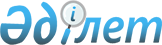 Исатай ауданы мәслихаттың 2021 жылғы 30 желтоқсандағы № 104-VІІ "2022-2024 жылдарға арналған Исатай ауданының ауылдық округтерінің бюджеттерін бекіту туралы" шешіміне өзгерістер енгізу туралыАтырау облысы Исатай аудандық мәслихатының 2022 жылғы 14 сәуірдегі № 126-VII шешімі
      Исатай аудандық мәслихаты ШЕШТІ:
      1. Исатай аудандық мәслихаттың "2022-2024 жылдарға арналған Исатай ауданының ауылдық округтерінің бюджеттерін бекіту туралы" 2021 жылғы 30 желтоқсандағы № 104-VІІ (нормативтік құқықтық актілерді мемлекеттік тіркеу тізілімінде № 162874 болып тіркелген) шешіміне келесі өзгерістер енгізілсін:
      1-тармақ жаңа редакцияда мазмұндалсын:
       "1. Аққыстау ауылдық округінің 2022-2024 жылдарға арналған бюджеті тиісінше 1, 2, 3-қосымшаларға сәйкес, оның ішінде 2022 жылға келесідей көлемдерде бекітілсін:
      1) кірістер – 266 279 мың теңге, оның ішінде:
      салықтық түсімдер – 30 582 мың теңге;
      салықтық емес түсімдер– 75 мың теңге;
      негізгі капиталды сатудан түсетін түсімдер – 0 теңге;
      трансферттер түсімі – 235 622 мың теңге.
      2) шығындар – 270 803 мың теңге.
      3) таза бюджеттік несиелендіру – 0 теңге, оның ішінде:
      бюджеттік несиелер – 0 теңге;
      бюджеттік несиелерді өтеу – 0 теңге.
      4) қаржы активтерімен операциялар бойынша сальдо – 0 теңге, оның ішінде:
      қаржы активтерін сатып алу – 0 теңге;
      мемлекеттің қаржы активтерін сатудан түсетін түсімдер – 0 теңге.
      5) бюджет тапшылығы (профициті) - - 4 524 мың теңге.
      6) бюджет тапшылығын қаржыландыру (профицитін пайдалану) – 4 524 мың теңге, оның ішінде:
      қарыздар түсімі – 0 теңге;
      қарыздарды өтеу – 0 теңге;
      бюджет қаражатының пайдаланатын қалдықтары – 4 524 мың теңге.".
      2-тармақ жаңа редакцияда мазмұндалсын:
       "2. Жанбай ауылдық округінің 2022-2024 жылдарға арналған бюджеті тиісінше 4, 5, 6 қосымшаларға сәйкес, оның ішінде 2022 жылға келесідей көлемдерде бекітілсін:
      1) кірістер – 128 621 мың теңге, оның ішінде:
      салықтық түсімдер- 6 357 мың теңге;
      салықтық емес түсімдер - 500 мың теңге;
      негізгі капиталды сатудан түсетін түсімдер – 0 теңге;
      трансферттердің түсімдері – 121 764 мың теңге.
      2) шығындар – 129 549 мың теңге.
      3) таза бюджеттік несиелендіру – 0 теңге, оның ішінде:
      бюджеттік несиелер – 0 теңге;
      бюджеттік несиелерді өтеу – 0 теңге.
      4) қаржы активтерімен операциялар бойынша сальдо – 0 теңге, оның ішінде:
      қаржы активтерін сатып алу – 0 теңге;
      мемлекеттің қаржы активтерін сатудан түсетін түсімдер – 0 теңге.
      5) бюджет тапшылығы (профициті) - - 928 мың теңге.
      6) бюджет тапшылығын қаржыландыру (профицитін пайдалану) – 928 мың теңге, оның ішінде:
      қарыздар түсімі – 0 теңге;
      қарыздарды өтеу – 0 теңге;
      бюджет қаражатының пайдаланатын қалдықтары – 928 мың теңге.".
      3-тармақ жаңа редакцияда мазмұндалсын:
       "3. Қамысқала ауылдық округінің 2022-2024 жылдарға арналған бюджеті тиісінше 7, 8, 9-қосымшаларға сәйкес, оның ішінде 2022 жылға келесідей көлемдерде бекітілсін:
      1) кірістер – 155 796 мың теңге, оның ішінде:
      салықтық түсімдер - 6 935 мың теңге;
      салықтық емес түсімдер - 300 мың теңге;
      негізгі капиталды сатудан түсетін түсімдер – 0 теңге;
      трансферттердің түсімдері – 148 561 мың теңге.
      2) шығындар – 157 409 мың теңге.
      3) таза бюджеттік несиелендіру – 0 теңге, оның ішінде:
      бюджеттік несиелер – 0 теңге;
      бюджеттік несиелерді өтеу – 0 теңге.
      4) қаржы активтерімен операциялар бойынша сальдо – 0 теңге, оның ішінде:
      қаржы активтерін сатып алу – 0 теңге;
      мемлекеттің қаржы активтерін сатудан түсетін түсімдер – 0 теңге.
      5) бюджет тапшылығы (профициті) - - 1 613 мың теңге.
      6) бюджет тапшылығын қаржыландыру (профицитін пайдалану) – 1 613 мың теңге, оның ішінде:
      қарыздар түсімі – 0 теңге;
      қарыздарды өтеу – 0 теңге;
      бюджет қаражатының пайдаланатын қалдықтары – 1 613 мың теңге.".
      4-тармақ жаңа редакцияда мазмұндалсын:
       "4. Тұщықұдық ауылдық округінің 2022-2024 жылдарға арналған бюджеті тиісінше 10, 11, 12-қосымшаларға сәйкес, оның ішінде 2022 жылға келесідей көлемдерде бекітілсін:
      1) кірістер – 171 198 мың теңге, оның ішінде:
      салықтық түсімдер - 11 073 мың теңге;
      салықтық емес түсімдер - 0 теңге;
      негізгі капиталды сатудан түсетін түсімдер – 0 теңге;
      трансферттердің түсімдері – 160 125 мың теңге.
      2) шығындар – 173 274 мың теңге.
      3) таза бюджеттік несиелендіру – 0 теңге, оның ішінде:
      бюджеттік несиелер – 0 теңге;
      бюджеттік несиелерді өтеу – 0 теңге.
      4) қаржы активтерімен операциялар бойынша сальдо – 0 теңге, оның ішінде:
      қаржы активтерін сатып алу – 0 теңге;
      мемлекеттің қаржы активтерін сатудан түсетін түсімдер – 0 теңге.
      5) бюджет тапшылығы (профициті) - - 2 076 мың теңге.
      6) бюджет тапшылығын қаржыландыру (профицитін пайдалану) – 2 076 мың теңге, оның ішінде:
      қарыздар түсімі – 0 теңге;
      қарыздарды өтеу – 0 теңге;
      бюджет қаражатының пайдаланатын қалдықтары – 2 076 мың теңге.".
      5-тармақ жаңа редакцияда мазмұндалсын:
       "5. Нарын ауылдық округінің 2022-2024 жылдарға арналған бюджеті тиісінше 13, 14, 15-қосымшаларға сәйкес, оның ішінде 2022 жылға келесідей көлемдерде бекітілсін:
      1) кірістер – 66 352 мың теңге, оның ішінде:
      салықтық түсімдер - 2 453 мың теңге;
      салықтық емес түсімдер - 0 теңге;
      негізгі капиталды сатудан түсетін түсімдер – 0 теңге;
      трансферттердің түсімдері- 63 899 мың теңге.
      2) шығындар – 67 002 мың теңге.
      3) таза бюджеттік несиелендіру – 0 теңге, оның ішінде:
      бюджеттік несиелер – 0 теңге;
      бюджеттік несиелерді өтеу – 0 теңге.
      4) қаржы активтерімен операциялар бойынша сальдо – 0 теңге, оның ішінде:
      қаржы активтерін сатып алу – 0 теңге;
      мемлекеттің қаржы активтерін сатудан түсетін түсімдер – 0 теңге.
      5) бюджет тапшылығы (профициті) - - 650 мың теңге.
      6) бюджет тапшылығын қаржыландыру (профицитін пайдалану) – 650 мың теңге, оның ішінде:
      қарыздар түсімі – 0 теңге;
      қарыздарды өтеу – 0 теңге;
      бюджет қаражатының пайдаланатын қалдықтары – 650 мың теңге.".
      6-тармақ жаңа редакцияда мазмұндалсын:
      6. Исатай ауылдық округінің 2022-2024 жылдарға арналған бюджеті тиісінше 16, 17, 18-қосымшаларға сәйкес, оның ішінде 2022 жылға келесідей көлемдерде бекітілсін:
      1) кірістер – 92 642 мың теңге, оның ішінде:
      салықтық түсімдер - 2 113 мың теңге;
      салықтық емес түсімдер - 0 теңге;
      негізгі капиталды сатудан түсетін түсімдер – 0 теңге;
      трансферттердің түсімдері- 90 529 мың теңге.
      2) шығындар – 93 087 мың теңге.
      3) таза бюджеттік несиелендіру – 0 теңге, оның ішінде:
      бюджеттік несиелер – 0 теңге;
      бюджеттік несиелерді өтеу – 0 теңге.
      4) қаржы активтерімен операциялар бойынша сальдо – 0 теңге, оның ішінде:
      қаржы активтерін сатып алу – 0 теңге;
      мемлекеттің қаржы активтерін сатудан түсетін түсімдер – 0 теңге.
      5) бюджет тапшылығы (профициті) - - 445 мың теңге.
      6) бюджет тапшылығын қаржыландыру (профицитін пайдалану) – 445 мың теңге, оның ішінде:
      қарыздар түсімі – 0 теңге;
      қарыздарды өтеу – 0 теңге;
      бюджет қаражатының пайдаланатын қалдықтары – 445 мың теңге.
      7-тармақ жаңа редакцияда мазмұндалсын:
       "7. Зинеден ауылдық округінің 2022-2024 жылдарға арналған бюджеті тиісінше 19, 20, 21-қосымшаларға сәйкес, оның ішінде 2022 жылға келесідей көлемдерде бекітілсін:
      1) кірістер – 65 962 мың теңге, оның ішінде:
      салықтық түсімдер - 2 519 мың теңге;
      салықтық емес түсімдер - 0 теңге;
      негізгі капиталды сатудан түсетін түсімдер – 0 теңге;
      трансферттердің түсімдері – 63 443 мың теңге.
      2) шығындар – 66 264 мың теңге.
      3) таза бюджеттік несиелендіру – 0 теңге, оның ішінде:
      бюджеттік несиелер – 0 теңге;
      бюджеттік несиелерді өтеу – 0 теңге.
      4) қаржы активтерімен операциялар бойынша сальдо – 0 теңге, оның ішінде:
      қаржы активтерін сатып алу – 0 теңге;
      мемлекеттің қаржы активтерін сатудан түсетін түсімдер – 0 теңге.
      5) бюджет тапшылығы (профициті) - - 302 мың теңге.
      6) бюджет тапшылығын қаржыландыру (профицитін пайдалану) – 302 мың теңге, оның ішінде:
      қарыздар түсімі – 0 теңге;
      қарыздарды өтеу – 0 теңге;
      бюджет қаражатының пайдаланатын қалдықтары – 302 мың теңге.".
      9-тармақ жаңа редакцияда мазмұндалсын:
       "9. Аудандық бюджеттен ауылдық округтер бюджеттеріне берілетін трансферт көлемдері 2022 жылға 560 558 мың теңге сомасында, оның ішінде:
      Аққыстау ауылдық округі 153 468 мың теңге;
      Жанбай ауылдық округі 70 842 мың теңге;
      Қамысқала ауылдық округі 103 194 мың теңге;
      Тұщықұдық ауылдық округі 106 825 мың теңге;
      Исатай ауылдық округі 53 267 мың теңге;
      Зинеден ауылдық округі 36 891 мың теңге;
      Нарын ауылдық округі 36 071 мың теңге көзделсін.".
      2. Көрсетілген шешімнің 1, 4, 7, 10, 13, 16, 19 қосымшалары осы шешімнің 1, 2, 3, 4, 5, 6, 7 қосымшаларына сәйкес жаңа редакцияда мазмұндалсын.
      3. Осы шешімнің орындалысына бақылау жасау Исатай аудандық мәслихатының бюджет, қаржы, экономика, кәсіпкерлікті дамыту, аграрлық және экология жөніндегі тұрақты комиссиясына (Н.Мусин) жүктелсін.
      4. Осы шешім 2022 жылдың 1 қаңтарынан бастап қолданысқа енгізіледі. Аққыстау ауылдық округінің 2022 жылға арналған бюджеті Жанбай ауылдық округінің 2022 жылға арналған бюджеті Қамысқала ауылдық округінің 2022 жылға арналған бюджеті Тұщықұдық ауылдық округінің 2022 жылға арналған бюджеті Нарын ауылдық округінің 2022 жылға арналған бюджеті Исатай ауылдық округінің 2022 жылға арналған бюджеті Зинеден ауылдық округінің 2022 жылға арналған бюджеті
					© 2012. Қазақстан Республикасы Әділет министрлігінің «Қазақстан Республикасының Заңнама және құқықтық ақпарат институты» ШЖҚ РМК
				
      Аудандық мәслихат хатшысы

Н. Муханбеталиев
Исатай аудандық мәслихатының
2022 жылғы 14 cәуірдегі № 126-
VII шешіміне 1 қосымшаИсатай аудандық мәслихатының
2021 жылғы 30 желтоқсандағы
№ 104-VII шешіміне 1 қосымша
Санаты
Санаты
Санаты
Санаты
Санаты
Санаты
Санаты
Санаты
Сомасы (мың теңге)
Сыныбы
Сыныбы
Сыныбы
Сыныбы
Сыныбы
Сыныбы
Сомасы (мың теңге)
Кіші сыныбы
Кіші сыныбы
Кіші сыныбы
Кіші сыныбы
Сомасы (мың теңге)
Атауы
Атауы
І Кірістер
І Кірістер
266 279
1
1
Салықтық түсімдер
Салықтық түсімдер
30 582
01
01
Табыс салығы
Табыс салығы
5 061
2
2
Жеке табыс салығы
Жеке табыс салығы
5 061
04
04
Меншікке салынатын салықтар
Меншікке салынатын салықтар
25 521
1
1
Мүлікке салынатын салықтар
Мүлікке салынатын салықтар
646
3
3
Жер салығы
Жер салығы
275
4
4
Көлік құралдарына салынатын салық
Көлік құралдарына салынатын салық
24 600
2
2
Салықтық емес түсімдер
Салықтық емес түсімдер
75
01
01
Мемлекеттік меншіктен түсетін кірістер
Мемлекеттік меншіктен түсетін кірістер
75
5
5
Мемлекет меншігіндегі мүлікті жалға беруден түсетін кірістер
Мемлекет меншігіндегі мүлікті жалға беруден түсетін кірістер
75
3
3
Негізгі капиталды сатудан түсетін түсімдер
Негізгі капиталды сатудан түсетін түсімдер
0
4
4
Трансферттердің түсімдері
Трансферттердің түсімдері
235 622
02
02
Мемлекеттік басқарудың жоғарғы тұрған органдарынан түсетін трансферттер
Мемлекеттік басқарудың жоғарғы тұрған органдарынан түсетін трансферттер
235 622
3
3
Аудандардың (облыстық маңызы бар қаланың) бюджетінен трансферттер
Аудандардың (облыстық маңызы бар қаланың) бюджетінен трансферттер
235 622
Функционалдық топ
Функционалдық топ
Функционалдық топ
Функционалдық топ
Функционалдық топ
Функционалдық топ
Функционалдық топ
Функционалдық топ
Сомасы (мың теңге)
Кіші функционалдық топ
Кіші функционалдық топ
Кіші функционалдық топ
Кіші функционалдық топ
Кіші функционалдық топ
Кіші функционалдық топ
Кіші функционалдық топ
Сомасы (мың теңге)
Бюджеттік бағдарлама әкімшісі
Бюджеттік бағдарлама әкімшісі
Бюджеттік бағдарлама әкімшісі
Бюджеттік бағдарлама әкімшісі
Бюджеттік бағдарлама әкімшісі
Сомасы (мың теңге)
Бюджеттік бағдарлама
Бюджеттік бағдарлама
Бюджеттік бағдарлама
Сомасы (мың теңге)
Атауы
ІІ Шығыстар
270 803
1
Жалпы сипаттағы мемлекеттiк қызметтер
106 752
01
01
Мемлекеттiк басқарудың жалпы функцияларын орындайтын өкiлдi, атқарушы және басқа органдар
106 752
124
124
Аудандық маңызы бар қала, ауыл, кент, ауылдық округ әкімінің аппараты
106 752
001
001
Аудандық маңызы бар қала, ауыл, кент, ауылдық округ әкімінің қызметін қамтамасыз ету жөніндегі қызметтер
106 752
7
Тұрғын үй-коммуналдық шаруашылық
155 251
02
02
Коммуналдық шаруашылық
26 549
124
124
Аудандық маңызы бар қала, ауыл, кент, ауылдық округ әкімінің аппараты
26 549
014
014
Елді мекендерді сумен жабдықтауды ұйымдастыру
26 549
 03
 03
Елді-мекендерді көркейту
128 702
124
124
Аудандық маңызы бар қала, ауыл, кент, ауылдық округ әкімінің аппараты
128 702
008
008
Елді мекендердегі көшелерді жарықтандыру
30 000
009
009
Елді мекендердің санитариясын қамтамасыз ету
48 600
011
011
Елді мекендерді абаттандыру мен көгалдандыру
50 102
13
Басқалар 
8 800
09
09
Басқалар
8 800
124
124
Аудандық маңызы бар қала, ауыл, кент, ауылдық округ әкімінің аппараты
8 800
040
040
Өңірлерді дамытудың 2025 жылға дейінгі мемлекеттік бағдарламасы шеңберінде өңірлерді экономикалық дамытуға жәрдемдесу бойынша шараларды іске асыруға ауылдық елді мекендерді жайластыруды шешуге арналған іс-шараларды іске асыру
8 800Исатай аудандық мәслихатының
2022 жылғы 14 cәуірдегі № 126-
VII шешіміне 2 қосымшаИсатай аудандық мәслихатының
 2021 жылғы 30 желтоқсандағы
 № 104-VII шешіміне 4 қосымша
Санаты
Санаты
Санаты
Санаты
Санаты
Санаты
Санаты
Санаты
Сомасы (мың теңге)
Сыныбы
Сыныбы
Сыныбы
Сыныбы
Сыныбы
Сыныбы
Сомасы (мың теңге)
Кіші сыныбы
Кіші сыныбы
Кіші сыныбы
Кіші сыныбы
Сомасы (мың теңге)
Атауы
Атауы
І Кірістер
І Кірістер
128 621
1
1
Салықтық түсімдер
Салықтық түсімдер
6 357
01
01
Табыс салығы
Табыс салығы
130
2
2
Жеке табыс салығы
Жеке табыс салығы
130
04
04
Меншікке салынатын салықтар
Меншікке салынатын салықтар
6 227
1
1
Мүлікке салынатын салықтар
Мүлікке салынатын салықтар
60
3
3
Жер салығы
Жер салығы
124
4
4
Көлік құралдарына салынатын салық
Көлік құралдарына салынатын салық
6 043
2
2
Салықтық емес түсімдер
Салықтық емес түсімдер
500
01
01
Мемлекеттік меншіктен түсетін кірістер
Мемлекеттік меншіктен түсетін кірістер
500
5
5
Мемлекет меншігіндегі мүлікті жалға беруден түсетін кірістер
Мемлекет меншігіндегі мүлікті жалға беруден түсетін кірістер
500
3
3
Негізгі капиталды сатудан түсетін түсімдер
Негізгі капиталды сатудан түсетін түсімдер
0
4
4
Трансферттердің түсімдері
Трансферттердің түсімдері
121 764
02
02
Мемлекеттік басқарудың жоғарғы тұрған органдарынан түсетін трансферттер
Мемлекеттік басқарудың жоғарғы тұрған органдарынан түсетін трансферттер
121 764
3
3
Аудандардың (облыстық маңызы бар қаланың) бюджетінен трансферттер
Аудандардың (облыстық маңызы бар қаланың) бюджетінен трансферттер
121 764
Функционалдық топ
Функционалдық топ
Функционалдық топ
Функционалдық топ
Функционалдық топ
Функционалдық топ
Функционалдық топ
Функционалдық топ
Сомасы (мың теңге)
Кіші функционалдық топ
Кіші функционалдық топ
Кіші функционалдық топ
Кіші функционалдық топ
Кіші функционалдық топ
Кіші функционалдық топ
Кіші функционалдық топ
Сомасы (мың теңге)
Бюджеттік бағдарлама әкімшісі
Бюджеттік бағдарлама әкімшісі
Бюджеттік бағдарлама әкімшісі
Бюджеттік бағдарлама әкімшісі
Бюджеттік бағдарлама әкімшісі
Сомасы (мың теңге)
Бюджеттік бағдарлама
Бюджеттік бағдарлама
Бюджеттік бағдарлама
Сомасы (мың теңге)
Атауы
ІІ Шығыстар
129 549
1
Жалпы сипаттағы мемлекеттiк қызметтер
49 254
01
01
Мемлекеттiк басқарудың жалпы функцияларын орындайтын өкiлдi, атқарушы және басқа органдар
49 254
124
124
Аудандық маңызы бар қала, ауыл, кент, ауылдық округ әкімінің аппараты
49 254
001
001
Аудандық маңызы бар қала, ауыл, кент, ауылдық округ әкімінің қызметін қамтамасыз ету жөніндегі қызметтер
49 254
7
Тұрғын үй-коммуналдық шаруашылық
47 046
02
02
Коммуналдық шаруашылық
24 760
124
124
Аудандық маңызы бар қала, ауыл, кент, ауылдық округ әкімінің аппараты
24 760
014
014
Елді мекендерді сумен жабдықтауды ұйымдастыру
24 760
 03
 03
Елді-мекендерді көркейту
22 286
124
124
Аудандық маңызы бар қала, ауыл, кент, ауылдық округ әкімінің аппараты
22 286
008
008
Елді мекендердегі көшелерді жарықтандыру
2 212
009
009
Елді мекендердің санитариясын қамтамасыз ету
500
011
011
Елді мекендерді абаттандыру мен көгалдандыру
19 574
8
Мәдениет, спорт, туризм және ақпараттық кеңістік
30 249
1
1
Мәдениет саласындағы қызмет
30 249
124
124
Аудандық маңызы бар қала, ауыл, кент, ауылдық округ әкімінің аппараты
30 249
006
006
Жергілікті деңгейде мәдени-демалыс жұмысын қолдау
30 249
13
Басқалар 
3 000
09
09
Басқалар
3 000
124
124
Аудандық маңызы бар қала, ауыл, кент, ауылдық округ әкімінің аппараты
3 000
040
040
Өңірлерді дамытудың 2025 жылға дейінгі мемлекеттік бағдарламасы шеңберінде өңірлерді экономикалық дамытуға жәрдемдесу бойынша шараларды іске асыруға ауылдық елді мекендерді жайластыруды шешуге арналған іс-шараларды іске асыру
3 000Исатай аудандық мәслихатының
2022 жылғы 14 cәуірдегі № 126-
VII шешіміне 3 қосымшаИсатай аудандық мәслихатының
2021 жылғы 30 желтоқсандағы
№ 104-VII шешіміне 7 қосымша
Санаты
Санаты
Санаты
Санаты
Санаты
Санаты
Санаты
Санаты
Сомасы (мың теңге)
Сыныбы
Сыныбы
Сыныбы
Сыныбы
Сыныбы
Сыныбы
Сомасы (мың теңге)
Кіші сыныбы
Кіші сыныбы
Кіші сыныбы
Кіші сыныбы
Сомасы (мың теңге)
Атауы
Атауы
І Кірістер
І Кірістер
155 796
1
1
Салықтық түсімдер
Салықтық түсімдер
6 935
01
01
Табыс салығы
Табыс салығы
190
2
2
Жеке табыс салығы
Жеке табыс салығы
190
04
04
Меншікке салынатын салықтар
Меншікке салынатын салықтар
6 745
1
1
Мүлікке салынатын салықтар
Мүлікке салынатын салықтар
200
3
3
Жер салығы
Жер салығы
45
4
4
Көлік құралдарына салынатын салық
Көлік құралдарына салынатын салық
6 500
2
2
Салықтық емес түсімдер
Салықтық емес түсімдер
300
01
01
Мемлекеттік меншіктен түсетін кірістер
Мемлекеттік меншіктен түсетін кірістер
300
5
5
Мемлекет меншігіндегі мүлікті жалға беруден түсетін кірістер
Мемлекет меншігіндегі мүлікті жалға беруден түсетін кірістер
300
3
3
Негізгі капиталды сатудан түсетін түсімдер
Негізгі капиталды сатудан түсетін түсімдер
0
4
4
Трансферттердің түсімдері
Трансферттердің түсімдері
148 561
02
02
Мемлекеттік басқарудың жоғарғы тұрған органдарынан түсетін трансферттер
Мемлекеттік басқарудың жоғарғы тұрған органдарынан түсетін трансферттер
148 561
3
3
Аудандардың (облыстық маңызы бар қаланың) бюджетінен трансферттер
Аудандардың (облыстық маңызы бар қаланың) бюджетінен трансферттер
148 561
Функционалдық топ
Функционалдық топ
Функционалдық топ
Функционалдық топ
Функционалдық топ
Функционалдық топ
Функционалдық топ
Функционалдық топ
Сомасы (мың теңге)
Кіші функционалдық топ
Кіші функционалдық топ
Кіші функционалдық топ
Кіші функционалдық топ
Кіші функционалдық топ
Кіші функционалдық топ
Кіші функционалдық топ
Сомасы (мың теңге)
Бюджеттік бағдарлама әкімшісі
Бюджеттік бағдарлама әкімшісі
Бюджеттік бағдарлама әкімшісі
Бюджеттік бағдарлама әкімшісі
Бюджеттік бағдарлама әкімшісі
Сомасы (мың теңге)
Бюджеттік бағдарлама
Бюджеттік бағдарлама
Бюджеттік бағдарлама
Сомасы (мың теңге)
Атауы
ІІ Шығыстар
157 409
1
Жалпы сипаттағы мемлекеттiк қызметтер
73 100
01
01
Мемлекеттiк басқарудың жалпы функцияларын орындайтын өкiлдi, атқарушы және басқа органдар
73 100
124
124
Аудандық маңызы бар қала, ауыл, кент, ауылдық округ әкімінің аппараты
73 100
001
001
Аудандық маңызы бар қала, ауыл, кент, ауылдық округ әкімінің қызметін қамтамасыз ету жөніндегі қызметтер
43 100
022
022
Мемлекеттік органның күрделі шығыстары
30 000
7
Тұрғын үй-коммуналдық шаруашылық
56 959
02
02
Коммуналдық шаруашылық
14 943
124
124
Аудандық маңызы бар қала, ауыл, кент, ауылдық округ әкімінің аппараты
14 943
014
014
Елді мекендерді сумен жабдықтауды ұйымдастыру
14 943
 03
 03
Елді-мекендерді көркейту
42 016
124
124
Аудандық маңызы бар қала, ауыл, кент, ауылдық округ әкімінің аппараты
42 016
008
008
Елді мекендердегі көшелерді жарықтандыру
8 662
009
009
Елді мекендердің санитариясын қамтамасыз ету
500
011
011
Елді мекендерді абаттандыру мен көгалдандыру
32 854
8
Мәдениет, спорт, туризм және ақпараттық кеңістік
23 650
1
1
Мәдениет саласындағы қызмет
23 650
124
124
Аудандық маңызы бар қала, ауыл, кент, ауылдық округ әкімінің аппараты
23 650
006
006
Жергілікті деңгейде мәдени-демалыс жұмысын қолдау
23 650
13
Басқалар 
3 700
09
09
Басқалар
3 700
124
124
Аудандық маңызы бар қала, ауыл, кент, ауылдық округ әкімінің аппараты
3 700
040
040
Өңірлерді дамытудың 2025 жылға дейінгі мемлекеттік бағдарламасы шеңберінде өңірлерді экономикалық дамытуға жәрдемдесу бойынша шараларды іске асыруға ауылдық елді мекендерді жайластыруды шешуге арналған іс-шараларды іске асыру
3 700Исатай аудандық мәслихатының
2022 жылғы 14 cәуірдегі № 126-
VII шешіміне 4 қосымшаИсатай аудандық мәслихатының
2021 жылғы 30 желтоқсандағы
№ 104-VII шешіміне 10 қосымша
Санаты
Санаты
Санаты
Санаты
Санаты
Санаты
Санаты
Санаты
Сомасы (мың теңге)
Сыныбы
Сыныбы
Сыныбы
Сыныбы
Сыныбы
Сыныбы
Сомасы (мың теңге)
Кіші сыныбы
Кіші сыныбы
Кіші сыныбы
Кіші сыныбы
Сомасы (мың теңге)
Атауы
Атауы
І Кірістер
І Кірістер
171 198
1
1
Салықтық түсімдер
Салықтық түсімдер
11 073
01
01
Табыс салығы
Табыс салығы
590
2
2
Жеке табыс салығы
Жеке табыс салығы
590
04
04
Меншікке салынатын салықтар
Меншікке салынатын салықтар
10 483
1
1
Мүлікке салынатын салықтар
Мүлікке салынатын салықтар
263
3
3
Жер салығы
Жер салығы
60
4
4
Көлік құралдарына салынатын салық
Көлік құралдарына салынатын салық
10 160
2
2
Салықтық емес түсімдер
Салықтық емес түсімдер
0
01
01
Мемлекеттік меншіктен түсетін кірістер
Мемлекеттік меншіктен түсетін кірістер
0
5
5
Мемлекет меншігіндегі мүлікті жалға беруден түсетін кірістер
Мемлекет меншігіндегі мүлікті жалға беруден түсетін кірістер
0
3
3
Негізгі капиталды сатудан түсетін түсімдер
Негізгі капиталды сатудан түсетін түсімдер
0
4
4
Трансферттердің түсімдері
Трансферттердің түсімдері
160 125
02
02
Мемлекеттік басқарудың жоғарғы тұрған органдарынан түсетін трансферттер
Мемлекеттік басқарудың жоғарғы тұрған органдарынан түсетін трансферттер
160 125
3
3
Аудандардың (облыстық маңызы бар қаланың) бюджетінен трансферттер
Аудандардың (облыстық маңызы бар қаланың) бюджетінен трансферттер
160 125
Функционалдық топ
Функционалдық топ
Функционалдық топ
Функционалдық топ
Функционалдық топ
Функционалдық топ
Функционалдық топ
Функционалдық топ
Сомасы (мың теңге)
Кіші функционалдық топ
Кіші функционалдық топ
Кіші функционалдық топ
Кіші функционалдық топ
Кіші функционалдық топ
Кіші функционалдық топ
Кіші функционалдық топ
Сомасы (мың теңге)
Бюджеттік бағдарлама әкімшісі
Бюджеттік бағдарлама әкімшісі
Бюджеттік бағдарлама әкімшісі
Бюджеттік бағдарлама әкімшісі
Бюджеттік бағдарлама әкімшісі
Сомасы (мың теңге)
Бюджеттік бағдарлама
Бюджеттік бағдарлама
Бюджеттік бағдарлама
Сомасы (мың теңге)
Атауы
ІІ Шығыстар
173 274
1
Жалпы сипаттағы мемлекеттiк қызметтер
53 824
01
01
Мемлекеттiк басқарудың жалпы функцияларын орындайтын өкiлдi, атқарушы және басқа органдар
53 824
124
124
Аудандық маңызы бар қала, ауыл, кент, ауылдық округ әкімінің аппараты
53 824
001
001
Аудандық маңызы бар қала, ауыл, кент, ауылдық округ әкімінің қызметін қамтамасыз ету жөніндегі қызметтер
53 824
7
Тұрғын үй-коммуналдық шаруашылық
72 393
02
02
Коммуналдық шаруашылық
16 416
124
124
Аудандық маңызы бар қала, ауыл, кент, ауылдық округ әкімінің аппараты
16 416
014
014
Елді мекендерді сумен жабдықтауды ұйымдастыру
16 416
 03
 03
Елді-мекендерді көркейту
55 977
124
124
Аудандық маңызы бар қала, ауыл, кент, ауылдық округ әкімінің аппараты
55 977
008
008
Елді мекендердегі көшелерді жарықтандыру
4 397
009
009
Елді мекендердің санитариясын қамтамасыз ету
19 000
011
011
Елді мекендерді абаттандыру мен көгалдандыру
32 580
8
Мәдениет, спорт, туризм және ақпараттық кеңістік
42 257
1
1
Мәдениет саласындағы қызмет
42 257
124
124
Аудандық маңызы бар қала, ауыл, кент, ауылдық округ әкімінің аппараты
42 257
006
006
Жергілікті деңгейде мәдени-демалыс жұмысын қолдау
42 257
13
Басқалар 
4 800
09
09
Басқалар
4 800
124
124
Аудандық маңызы бар қала, ауыл, кент, ауылдық округ әкімінің аппараты
4 800
040
040
Өңірлерді дамытудың 2025 жылға дейінгі мемлекеттік бағдарламасы шеңберінде өңірлерді экономикалық дамытуға жәрдемдесу бойынша шараларды іске асыруға ауылдық елді мекендерді жайластыруды шешуге арналған іс-шараларды іске асыру
4 800Исатай аудандық мәслихатының
2022 жылғы 14 cәуірдегі № 126-
VII шешіміне 5 қосымшаИсатай аудандық мәслихатының
2021 жылғы 30 желтоқсандағы
№ 104-VII шешіміне 13 қосымша
Санаты
Санаты
Санаты
Санаты
Санаты
Санаты
Санаты
Санаты
Сомасы (мың теңге)
Сыныбы
Сыныбы
Сыныбы
Сыныбы
Сыныбы
Сыныбы
Сомасы (мың теңге)
Кіші сыныбы
Кіші сыныбы
Кіші сыныбы
Кіші сыныбы
Сомасы (мың теңге)
Атауы
Атауы
І Кірістер
І Кірістер
66 352
1
1
Салықтық түсімдер
Салықтық түсімдер
2 453
01
01
Табыс салығы
Табыс салығы
0
2
2
Жеке табыс салығы
Жеке табыс салығы
0
04
04
Меншікке салынатын салықтар
Меншікке салынатын салықтар
2 453
1
1
Мүлікке салынатын салықтар
Мүлікке салынатын салықтар
50
3
3
Жер салығы
Жер салығы
3
4
4
Көлік құралдарына салынатын салық
Көлік құралдарына салынатын салық
2 400
2
2
Салықтық емес түсімдер
Салықтық емес түсімдер
0
01
01
Мемлекеттік меншіктен түсетін кірістер
Мемлекеттік меншіктен түсетін кірістер
0
5
5
Мемлекет меншігіндегі мүлікті жалға беруден түсетін кірістер
Мемлекет меншігіндегі мүлікті жалға беруден түсетін кірістер
0
3
3
Негізгі капиталды сатудан түсетін түсімдер
Негізгі капиталды сатудан түсетін түсімдер
0
4
4
Трансферттердің түсімдері
Трансферттердің түсімдері
63 899
02
02
Мемлекеттік басқарудың жоғарғы тұрған органдарынан түсетін трансферттер
Мемлекеттік басқарудың жоғарғы тұрған органдарынан түсетін трансферттер
63 899
3
3
Аудандардың (облыстық маңызы бар қаланың) бюджетінен трансферттер
Аудандардың (облыстық маңызы бар қаланың) бюджетінен трансферттер
63 899
Функционалдық топ
Функционалдық топ
Функционалдық топ
Функционалдық топ
Функционалдық топ
Функционалдық топ
Функционалдық топ
Функционалдық топ
Сомасы (мың теңге)
Кіші функционалдық топ
Кіші функционалдық топ
Кіші функционалдық топ
Кіші функционалдық топ
Кіші функционалдық топ
Кіші функционалдық топ
Кіші функционалдық топ
Сомасы (мың теңге)
Бюджеттік бағдарлама әкімшісі
Бюджеттік бағдарлама әкімшісі
Бюджеттік бағдарлама әкімшісі
Бюджеттік бағдарлама әкімшісі
Бюджеттік бағдарлама әкімшісі
Сомасы (мың теңге)
Бюджеттік бағдарлама
Бюджеттік бағдарлама
Бюджеттік бағдарлама
Сомасы (мың теңге)
Атауы
ІІ Шығыстар
67 002
1
Жалпы сипаттағы мемлекеттiк қызметтер
26 445
01
01
Мемлекеттiк басқарудың жалпы функцияларын орындайтын өкiлдi, атқарушы және басқа органдар
26 445
124
124
Аудандық маңызы бар қала, ауыл, кент, ауылдық округ әкімінің аппараты
26 445
001
001
Аудандық маңызы бар қала, ауыл, кент, ауылдық округ әкімінің қызметін қамтамасыз ету жөніндегі қызметтер
26 445
7
Тұрғын үй-коммуналдық шаруашылық
25 621
02
02
Коммуналдық шаруашылық
13 817
124
124
Аудандық маңызы бар қала, ауыл, кент, ауылдық округ әкімінің аппараты
13 817
014
014
Елді мекендерді сумен жабдықтауды ұйымдастыру
13 817
 03
 03
Елді-мекендерді көркейту
11 804
124
124
Аудандық маңызы бар қала, ауыл, кент, ауылдық округ әкімінің аппараты
11 804
008
008
Елді мекендердегі көшелерді жарықтандыру
3 286
009
009
Елді мекендердің санитариясын қамтамасыз ету
500
011
011
Елді мекендерді абаттандыру мен көгалдандыру
8 018
8
Мәдениет, спорт, туризм және ақпараттық кеңістік
13 636
1
1
Мәдениет саласындағы қызмет
13 636
124
124
Аудандық маңызы бар қала, ауыл, кент, ауылдық округ әкімінің аппараты
13 636
006
006
Жергілікті деңгейде мәдени-демалыс жұмысын қолдау
13 636
13
Басқалар 
1 300
09
09
Басқалар
1 300
124
124
Аудандық маңызы бар қала, ауыл, кент, ауылдық округ әкімінің аппараты
1 300
040
040
Өңірлерді дамытудың 2025 жылға дейінгі мемлекеттік бағдарламасы шеңберінде өңірлерді экономикалық дамытуға жәрдемдесу бойынша шараларды іске асыруға ауылдық елді мекендерді жайластыруды шешуге арналған іс-шараларды іске асыру
1 300Исатай аудандық мәслихатының
2022 жылғы 14 cәуірдегі № 126-
VII шешіміне 6 қосымшаИсатай аудандық мәслихатының
2021 жылғы 30 желтоқсандағы
№ 104-VII шешіміне 16 қосымша
Санаты
Санаты
Санаты
Санаты
Санаты
Санаты
Санаты
Санаты
Сомасы (мың теңге)
Сыныбы
Сыныбы
Сыныбы
Сыныбы
Сыныбы
Сыныбы
Сомасы (мың теңге)
Кіші сыныбы
Кіші сыныбы
Кіші сыныбы
Кіші сыныбы
Сомасы (мың теңге)
Атауы
Атауы
І Кірістер
І Кірістер
92 642
1
1
Салықтық түсімдер
Салықтық түсімдер
2 113
01
01
Табыс салығы
Табыс салығы
200
2
2
Жеке табыс салығы
Жеке табыс салығы
200
04
04
Меншікке салынатын салықтар
Меншікке салынатын салықтар
1 913
1
1
Мүлікке салынатын салықтар
Мүлікке салынатын салықтар
55
3
3
Жер салығы
Жер салығы
63
4
4
Көлік құралдарына салынатын салық
Көлік құралдарына салынатын салық
1 795
2
2
Салықтық емес түсімдер
Салықтық емес түсімдер
0
01
01
Мемлекеттік меншіктен түсетін кірістер
Мемлекеттік меншіктен түсетін кірістер
0
5
5
Мемлекет меншігіндегі мүлікті жалға беруден түсетін кірістер
Мемлекет меншігіндегі мүлікті жалға беруден түсетін кірістер
0
3
3
Негізгі капиталды сатудан түсетін түсімдер
Негізгі капиталды сатудан түсетін түсімдер
0
4
4
Трансферттердің түсімдері
Трансферттердің түсімдері
90 529
02
02
Мемлекеттік басқарудың жоғарғы тұрған органдарынан түсетін трансферттер
Мемлекеттік басқарудың жоғарғы тұрған органдарынан түсетін трансферттер
90 529
3
3
Аудандардың (облыстық маңызы бар қаланың) бюджетінен трансферттер
Аудандардың (облыстық маңызы бар қаланың) бюджетінен трансферттер
90 529
Функционалдық топ
Функционалдық топ
Функционалдық топ
Функционалдық топ
Функционалдық топ
Функционалдық топ
Функционалдық топ
Функционалдық топ
Сомасы (мың теңге)
Кіші функционалдық топ
Кіші функционалдық топ
Кіші функционалдық топ
Кіші функционалдық топ
Кіші функционалдық топ
Кіші функционалдық топ
Кіші функционалдық топ
Сомасы (мың теңге)
Бюджеттік бағдарлама әкімшісі
Бюджеттік бағдарлама әкімшісі
Бюджеттік бағдарлама әкімшісі
Бюджеттік бағдарлама әкімшісі
Бюджеттік бағдарлама әкімшісі
Сомасы (мың теңге)
Бюджеттік бағдарлама
Бюджеттік бағдарлама
Бюджеттік бағдарлама
Сомасы (мың теңге)
Атауы
ІІ Шығыстар
93 087
1
Жалпы сипаттағы мемлекеттiк қызметтер
39 821
01
01
Мемлекеттiк басқарудың жалпы функцияларын орындайтын өкiлдi, атқарушы және басқа органдар
39 821
124
124
Аудандық маңызы бар қала, ауыл, кент, ауылдық округ әкімінің аппараты
39 821
001
001
Аудандық маңызы бар қала, ауыл, кент, ауылдық округ әкімінің қызметін қамтамасыз ету жөніндегі қызметтер
39 821
7
Тұрғын үй-коммуналдық шаруашылық
35 928
02
02
Коммуналдық шаруашылық
8 426
124
124
Аудандық маңызы бар қала, ауыл, кент, ауылдық округ әкімінің аппараты
8 426
014
014
Елді мекендерді сумен жабдықтауды ұйымдастыру
8 426
 03
 03
Елді-мекендерді көркейту
27 502
124
124
Аудандық маңызы бар қала, ауыл, кент, ауылдық округ әкімінің аппараты
27 502
008
008
Елді мекендердегі көшелерді жарықтандыру
500
009
009
Елді мекендердің санитариясын қамтамасыз ету
500
011
011
Елді мекендерді абаттандыру мен көгалдандыру
26 502
8
Мәдениет, спорт, туризм және ақпараттық кеңістік
15 838
1
1
Мәдениет саласындағы қызмет
15 838
124
124
Аудандық маңызы бар қала, ауыл, кент, ауылдық округ әкімінің аппараты
15 838
006
006
Жергілікті деңгейде мәдени-демалыс жұмысын қолдау
15 838
13
Басқалар 
1 500
09
09
Басқалар
1 500
124
124
Аудандық маңызы бар қала, ауыл, кент, ауылдық округ әкімінің аппараты
1 500
040
040
Өңірлерді дамытудың 2025 жылға дейінгі мемлекеттік бағдарламасы шеңберінде өңірлерді экономикалық дамытуға жәрдемдесу бойынша шараларды іске асыруға ауылдық елді мекендерді жайластыруды шешуге арналған іс-шараларды іске асыру
1 500Исатай аудандық мәслихатының
2022 жылғы 14 cәуірдегі № 126-
VII шешіміне 7 қосымшаИсатай аудандық мәслихатының
2021 жылғы 30 желтоқсандағы
№ 104-VII шешіміне 19 қосымша
Санаты
Санаты
Санаты
Санаты
Санаты
Санаты
Санаты
Санаты
Сомасы (мың теңге)
Сыныбы
Сыныбы
Сыныбы
Сыныбы
Сыныбы
Сыныбы
Сомасы (мың теңге)
Кіші сыныбы
Кіші сыныбы
Кіші сыныбы
Кіші сыныбы
Сомасы (мың теңге)
Атауы
Атауы
І Кірістер
І Кірістер
65 962
1
1
Салықтық түсімдер
Салықтық түсімдер
2 519
01
01
Табыс салығы
Табыс салығы
52
2
2
Жеке табыс салығы
Жеке табыс салығы
52
04
04
Меншікке салынатын салықтар
Меншікке салынатын салықтар
2 467
1
1
Мүлікке салынатын салықтар
Мүлікке салынатын салықтар
40
3
3
Жер салығы
Жер салығы
25
4
4
Көлік құралдарына салынатын салық
Көлік құралдарына салынатын салық
2 402
2
2
Салықтық емес түсімдер
Салықтық емес түсімдер
0
01
01
Мемлекеттік меншіктен түсетін кірістер
Мемлекеттік меншіктен түсетін кірістер
0
5
5
Мемлекет меншігіндегі мүлікті жалға беруден түсетін кірістер
Мемлекет меншігіндегі мүлікті жалға беруден түсетін кірістер
0
3
3
Негізгі капиталды сатудан түсетін түсімдер
Негізгі капиталды сатудан түсетін түсімдер
0
4
4
Трансферттердің түсімдері
Трансферттердің түсімдері
63 443
02
02
Мемлекеттік басқарудың жоғарғы тұрған органдарынан түсетін трансферттер
Мемлекеттік басқарудың жоғарғы тұрған органдарынан түсетін трансферттер
63 443
3
3
Аудандардың (облыстық маңызы бар қаланың) бюджетінен трансферттер
Аудандардың (облыстық маңызы бар қаланың) бюджетінен трансферттер
63 443
Функционалдық топ
Функционалдық топ
Функционалдық топ
Функционалдық топ
Функционалдық топ
Функционалдық топ
Функционалдық топ
Функционалдық топ
Сомасы (мың теңге)
Кіші функционалдық топ
Кіші функционалдық топ
Кіші функционалдық топ
Кіші функционалдық топ
Кіші функционалдық топ
Кіші функционалдық топ
Кіші функционалдық топ
Сомасы (мың теңге)
Бюджеттік бағдарлама әкімшісі
Бюджеттік бағдарлама әкімшісі
Бюджеттік бағдарлама әкімшісі
Бюджеттік бағдарлама әкімшісі
Бюджеттік бағдарлама әкімшісі
Сомасы (мың теңге)
Бюджеттік бағдарлама
Бюджеттік бағдарлама
Бюджеттік бағдарлама
Сомасы (мың теңге)
Атауы
ІІ Шығыстар
66 264
1
Жалпы сипаттағы мемлекеттiк қызметтер
25 039
01
01
Мемлекеттiк басқарудың жалпы функцияларын орындайтын өкiлдi, атқарушы және басқа органдар
25 039
124
124
Аудандық маңызы бар қала, ауыл, кент, ауылдық округ әкімінің аппараты
25 039
001
001
Аудандық маңызы бар қала, ауыл, кент, ауылдық округ әкімінің қызметін қамтамасыз ету жөніндегі қызметтер
25 039
7
Тұрғын үй-коммуналдық шаруашылық
25 744
02
02
Коммуналдық шаруашылық
14 691
124
124
Аудандық маңызы бар қала, ауыл, кент, ауылдық округ әкімінің аппараты
14 691
014
014
Елді мекендерді сумен жабдықтауды ұйымдастыру
14 691
 03
 03
Елді-мекендерді көркейту
11 053
124
124
Аудандық маңызы бар қала, ауыл, кент, ауылдық округ әкімінің аппараты
11 053
008
008
Елді мекендердегі көшелерді жарықтандыру
500
009
009
Елді мекендердің санитариясын қамтамасыз ету
500
011
011
Елді мекендерді абаттандыру мен көгалдандыру
10 053
8
Мәдениет, спорт, туризм және ақпараттық кеңістік
14 281
1
1
Мәдениет саласындағы қызмет
14 281
124
124
Аудандық маңызы бар қала, ауыл, кент, ауылдық округ әкімінің аппараты
14 281
006
006
Жергілікті деңгейде мәдени-демалыс жұмысын қолдау
14 281
13
Басқалар 
1 200
09
09
Басқалар
1 200
124
124
Аудандық маңызы бар қала, ауыл, кент, ауылдық округ әкімінің аппараты
1 200
040
040
Өңірлерді дамытудың 2025 жылға дейінгі мемлекеттік бағдарламасы шеңберінде өңірлерді экономикалық дамытуға жәрдемдесу бойынша шараларды іске асыруға ауылдық елді мекендерді жайластыруды шешуге арналған іс-шараларды іске асыру
1 200